Úspěch benáteckého florbalu na Mezinárodním florbalovém turnaji v BosněBorik u Banjaluci 30.7. – 31.7.2016Velký úspěch našeho benáteckého florbalu na mezinárodním turnaji v Bosně, kde jsme až na nájezdy ve finále vystoupili na nejvyšší místo v tabulce a vezeme zlato. Další mezinárodní florbalový turnaj Floorball Bl 2016 je u konce, a novými mistry jsou T.J. Sokol Benátky nad Jizerou!Skvělý florbalový turnaj od začátku až konce, spravedlivé vítězství benáteckých proti Floorball Club "Gromovi" Banja Luka pro lepší výkon na penalty. Individuální ocenění:
- Nejlepší golman turnaje  byl Jakub Šmid (T.J. Sokol Benátky nad Jizerou).
- Nejlepší střelec je Martin Kredba (8 gólů, T.J. Sokol Benátky nad Jizerou)
- Nejužitečnější hráč turnaje : Lukas Tanacek (11 bodů: 6 gólů, 5 ASISTENCÍ)

Gratuluji  novým šampiónům, jakož i dalším týmům za  Fair Play  a vynikající florbal. Bylo mi potěšením vás všechny hostit posledních pár dní v banja luce, doufáme, že Vás opět uvidíme na našem turnaji 2017. https://www.facebook.com/FloorballBL/ Jiří Lhoťan st.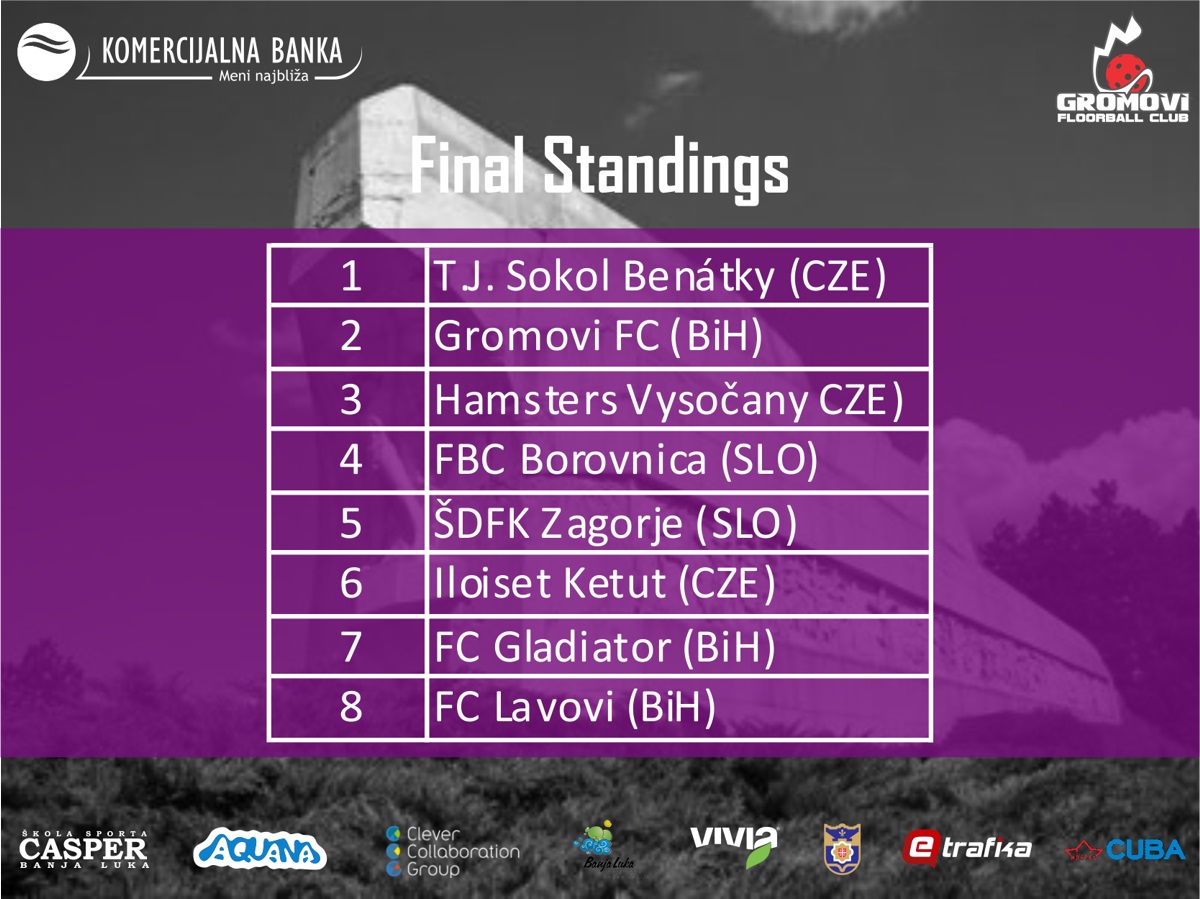 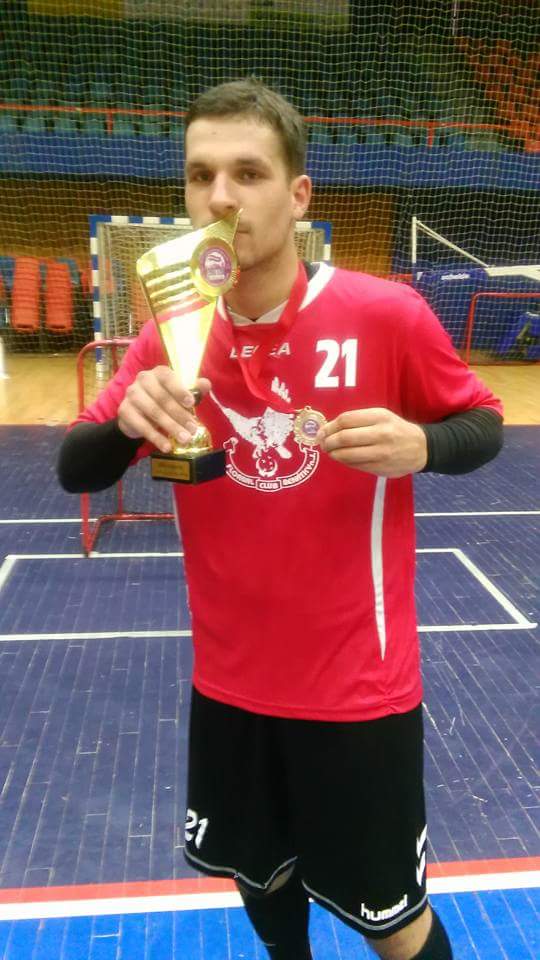 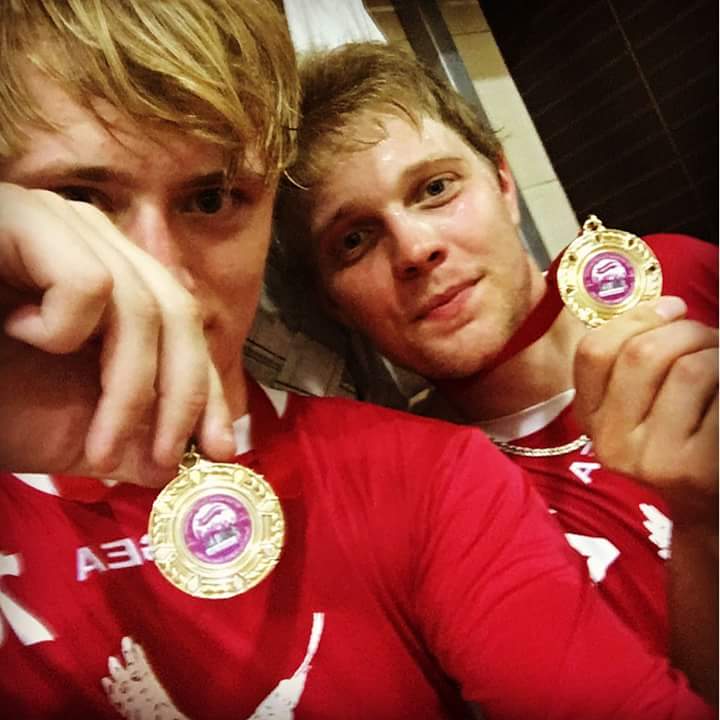 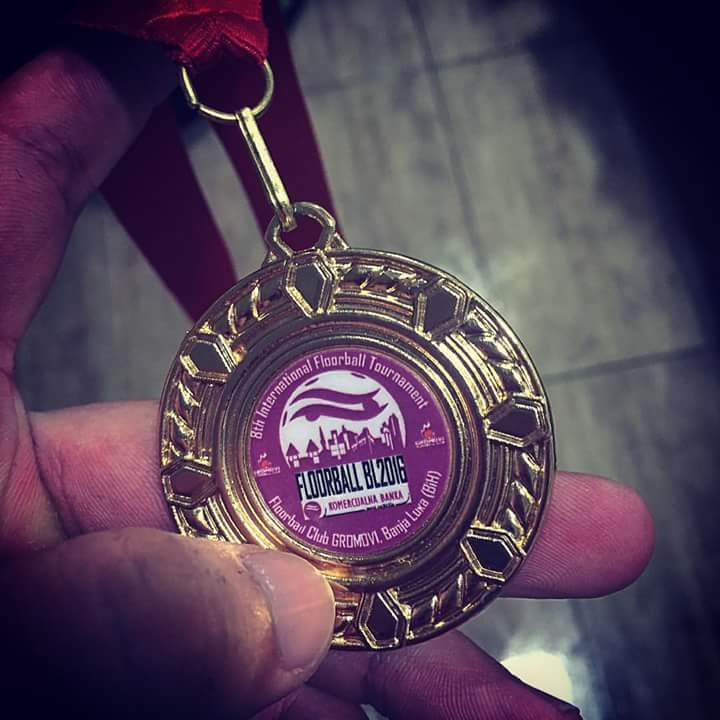 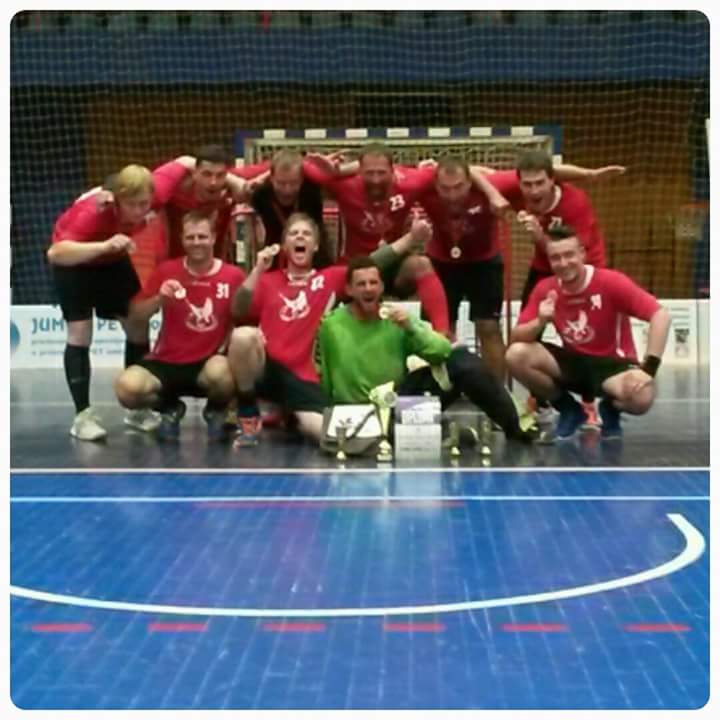 